W F R K I T P R E - T R I P I N V E N T O R YK I T I D:I n s p e c t WF R ki t p r i o r t o u s e : N o t e e xp i r a t i o n d a t e s, q u a n t i t i e s an d c o n d i t i o n o f i t e m s .   Ad d an ya d d i t i o n a l s p e c i a l i z e d i t e m s n e e d e d fo r th e t r i p ( e . g . fr o m me d f o r m s ) . P l a c e a c h e c k m a r k b e s i d ee a c h i t e m a s i t i s i n s p e c t e d . I t e m s t h a t ar e r e q u i r e d o n i n d i v i d u a l e q u i p m e n t l i s t s ma y b e r e m o v e d f r o m th e k i t s . T h e s e i t e m s s h o u l d b e i n d i c a t e d b e l o w w it h a n “ n / a ” .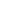 T R I P U S E R E C O R D FO R P OS T - T R I P I N V E N T O R YR E C O R D AL L U S E , D A M A G E , O R L O S S O F C O N T E N T S I N T H I S WF R KI TB e f o r e  r e t u r n i n g  t h i s  W F R  ki t  t o  th e  E q u i p m e n t  an d  F a c i l i t i e s  C o o r d i n a t o r ,  p l e a s e  r e c o r d  ALL i t e m s u s e d , d a m a g e d , o r l o s t i n th e a p p r o p r i a t e c o l u m n . A t t a c h w r i t t e n n o t e s o n a s e p a r at es h e e t o f p a p e r i f n e c e s s a r y .T R I P :T R I P  D A T E S :P R E - T R I P  I N S P E C T I O N  B Y :D A T E  O F  I N S P E C T I O N :QtyItem DescriptionQtyItem DescriptionQtyItem DescriptionOFFICEOFFICEOFFICEMEDICATIONMEDICATIONMEDICATIONTOOLS/MISCELLANEOUSTOOLS/MISCELLANEOUSTOOLS/MISCELLANEOUS1Wilderness Medicine book2Epi-Pen1EMS Shears3SOAP note forms10Ibuprofen-200mg1Mini Tweezers3Incident/Accident Reports10Acetaminophen-500mg2Splinter Removers1Ink pen10Aspirin-500 mg110cc Irrigation Syringe1Pencil10Antihistamine-25mg1Emergency Space Blanket1Permanent Marker5Antacid-500 mg1Dental FillingWOUND CAREWOUND CAREWOUND CARE5Anti-diarrhoeal-2 mg1Book of matches2Elastic Gauze Bandage Rolls1Hydrocortisone tube2Tampons5Flex Fabric Strip (Band-Aids)1Glucose tube-15grams2Pads3Flexible Knuckle BandagePERSONAL PROTECTIVE EQUIPMENTPERSONAL PROTECTIVE EQUIPMENTPERSONAL PROTECTIVE EQUIPMENTCOASTAL TRIPS ONLYCOASTAL TRIPS ONLYCOASTAL TRIPS ONLY12” Adhesive Tape5Nitrile Gloves (pairs)1Vinegar (2 oz.)2Tefla Non Stick Pads 3x42CPR barrier10Dramamine8Gauze Sponge 4x42Biohazard bagBACKPACKING TRIPS ONLYBACKPACKING TRIPS ONLYBACKPACKING TRIPS ONLY1Abdominal Pad 5x91Hand Sanitizer140 sq. in. Moleskin5Antibiotic Ointment (packets)SPLINTINGSPLINTINGSPLINTINGNOTESNOTESNOTES2Transparent Dressings 3x42Ace bandage10Wound Closure Strips2Triangle Bandages10Povidone Iodine Swabstick1Sam Splint3Benzoin (ampoules)Post - T R I P  I N S P E C T I O N  B Y :D A T E  O F  I N S P E C T I O N :QtyItem DescriptionQtyItem DescriptionQtyItem DescriptionOFFICEOFFICEOFFICEMEDICATIONMEDICATIONMEDICATIONTOOLS/MISCELLANEOUSTOOLS/MISCELLANEOUSTOOLS/MISCELLANEOUS1Wilderness Medicine book2Epi-Pen1EMS Shears3SOAP note forms10Ibuprofen-200mg1Mini Tweezers3Incident/Accident Reports10Acetaminophen-500mg2Splinter Removers1Ink pen10Aspirin-500 mg110cc Irrigation Syringe1Pencil10Antihistamine-25mg1Emergency Space Blanket1Permanent Marker5Antacid-500 mg1Dental FillingWOUND CAREWOUND CAREWOUND CARE5Anti-diarrhoeal-2 mg1Book of matches2Elastic Gauze Bandage Rolls1Hydrocortisone tube2Tampons5Flex Fabric Strip (Band-Aids)1Glucose tube-15grams2Pads3Flexible Knuckle BandagePERSONAL PROTECTIVE EQUIPMENTPERSONAL PROTECTIVE EQUIPMENTPERSONAL PROTECTIVE EQUIPMENTCOASTAL TRIPS ONLYCOASTAL TRIPS ONLYCOASTAL TRIPS ONLY12” Adhesive Tape5Nitrile Gloves (pairs)1Vinegar (2 oz.)2Tefla Non Stick Pads 3x42CPR barrier10Dramamine8Gauze Sponge 4x42Biohazard bagBACKPACKING TRIPS ONLYBACKPACKING TRIPS ONLYBACKPACKING TRIPS ONLY1Abdominal Pad 5x91Hand Sanitizer140 sq. in. Moleskin5Antibiotic Ointment (packets)SPLINTINGSPLINTINGSPLINTINGNOTESNOTESNOTES2Transparent Dressings 3x42Ace bandage10Wound Closure Strips2Triangle Bandages10Povidone Iodine Swabstick1Sam Splint3Benzoin (ampoules)